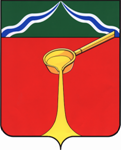 Калужская областьЛ Ю Д И Н О В С К О Е    Р А Й О Н Н О Е     С О Б Р А Н И Е муниципального района«Город Людиново и Людиновский район»Р Е Ш Е Н И Е         от 30.04.2020г.				 			 №  14	В соответствии с главой 26.3 Налогового кодекса Российской Федерации,   Федеральным законом от 06.10.2003 №131-ФЗ "Об общих принципах организации местного самоуправления в Российской Федерации", Уставом муниципального района "Город Людиново и Людиновский район", Людиновское Районное Собрание 	РЕШИЛО:	1. Внести в решение Людиновского Районного Собрания от 17.11.2008 N 265 "Об установлении системы налогообложения в виде единого налога на вмененный доход для отдельных видов деятельности" следующие изменения:	1.1. Решение дополнить пунктом 4 следующего содержания:	"4. Установить для налогоплательщиков, осуществляющих основные виды деятельности в соответствии с утвержденным Правительством Калужской области перечнем видов экономической деятельности в отраслях экономики, наиболее пострадавших в условиях ухудшения ситуации в связи с распространением коронавирусной инфекции, на основании Общероссийского классификатора видов экономической деятельности, ставку единого налога в размере 7,5 процентов величины вмененного дохода."	2. Пункты 4, 5, 6, 7 считать соответственно пунктами 5, 6, 7, 8.	3. Опубликовать настоящее решение в  газете «Людиновский рабочий», разместить в сети Интернет на сайте  http://адмлюдиново.рф/.	4. Настоящее решение вступает в силу после его официального опубликования, распространяется на правоотношения, возникшие с 1 апреля 2020 года, и утрачивает силу с 1 января 2021 года.Глава муниципального района"Город Людиново и Людиновский район"		            	  Л.В. ГончароваО внесении изменений и дополнений в решение Людиновского Районного Собрания от 17.11.2008 N 265 "Об установлении системы налогообложения в виде единого налога на вмененный доход для отдельных видов деятельности"